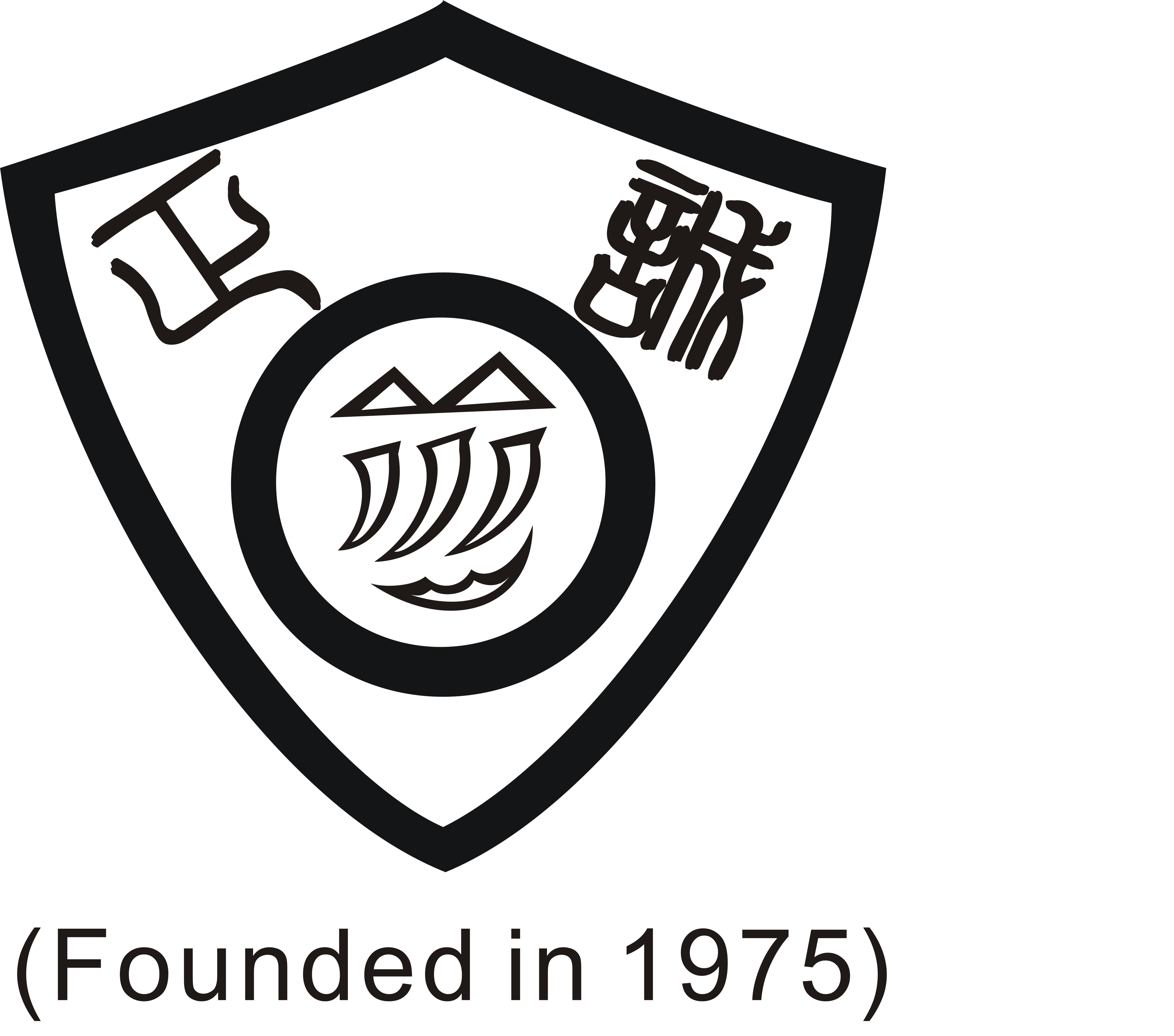 學校通告  2016/2017敬啟者: 																1617/N/095衝出香港學習周16-17	「衝出香港學習周16-17」將於11月16日至25舉行，各級境外學習團簡列如下：	期間各級學生隨團外遊學習，部分學生亦會留港作生涯規劃學習活動及回校自修。學校已印備學科材料給學生自修學習之用。詳細安排請參閱下頁附表。此致貴家長												校長								啟   二零一六年 十 月 十四日                              (家長回條)                     	1617/N/095敬覆者：本人為(中____班班號 ____)_________________家長，現知悉「衝出香港學習周16-17」的安排。此覆新會商會陳白沙紀念中學校長博士										    家長簽署:					二零一六年  十 月	  日								         	級別學習團名稱F1白沙歷史文化之旅F2首爾文化科技酒店業實習之旅京杭大運河江南研學之旅F3首爾文化科技酒店業實習之旅廣西兒童村義教團京杭大運河江南研學之旅F4首爾文化科技酒店業實習之旅北京歷史及科技探索之旅河南省鄭州、洛陽歷史文化與黃河管理之旅澳洲英語學習團F5北京歷史及科技探索之旅河南省鄭州、洛陽歷史文化與黃河管理之旅澳洲英語學習團F6台灣升學交流團